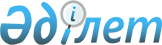 О внесении изменений в решение Западно-Казахстанского областного маслихата от 14 декабря 2022 года № 16-1 "Об областном бюджете на 2023-2025 годы"Решение Западно-Казахстанского областного маслихата от 10 апреля 2023 года № 2-1
      Западно-Казахстанский областной маслихат РЕШИЛ:
      1. Внести в решение Западно-Казахстанского областного маслихата "Об областном бюджете на 2023-2025 годы" от 14 декабря 2022 года № 16-1 (зарегистрировано в Реестре государственной регистрации нормативных правовых актов под № 175 449) следующие изменения:
      пункт 1 указанного решения изложить в новой редакции:
      "1. Утвердить областной бюджет на 2023-2025 годы согласно приложениям 1, 2 и 3, в том числе на 2023 год в следующих объемах:
      1) доходы – 353 645 280 тысяч тенге:
      налоговые поступления – 95 796 563 тысячи тенге; 
      неналоговые поступления – 2 001 881 тысяча тенге; 
      поступления от продажи основного капитала – 35 000 тысяч тенге;
      поступления трансфертов – 255 811 836 тысяч тенге;
      2) затраты – 359 991 489 тысяч тенге; 
      3) чистое бюджетное кредитование – 6 029 048 тысяч тенге:
      бюджетные кредиты – 21 492 932 тысячи тенге; 
      погашение бюджетных кредитов – 15 463 884 тысячи тенге;
      4) сальдо по операциям с финансовыми активами – 0 тенге:
      приобретение финансовых активов – 0 тенге;
      поступления от продажи финансовых активов государства – 0 тенге; 
      5) дефицит (профицит) бюджета – - 12 375 257 тысяч тенге;
      6) финансирование дефицита (использование профицита) бюджета – 12 375 257 тысяч тенге:
      поступление займов – 19 150 845 тысяч тенге;
      погашение займов – 15 415 255 тысяч тенге;
      используемые остатки бюджетных средств – 8 639 667 тысяч тенге.";
      пункт 4 указанного решения изложить в новой редакции:
      "4. Установить на 2023 год норматив распределения доходов, для обеспечения сбалансированности местных бюджетов, по следующим спецификам доходов:
      1) корпоративный подоходный налог с юридических лиц, за исключением поступлений от субъектов крупного предпринимательства и организаций нефтяного сектора, зачисляется в районные (города областного значения) бюджеты, в следующих процентах:
      Бәйтерек – 66,7%, Бурлинский – 50%, город Уральск – 50%, Акжаикский, Бокейординский, Жангалинский, Жанибекский, Казталовский, Каратобинский, Сырымский, Таскалинский, Теректинский и Чингирлауский – 100%;
      2) индивидуальный подоходный налог с доходов, облагаемых у источника выплаты, зачисляется в районные (города областного значения) бюджеты, в следующих процентах:
      Бәйтерек –66,7%, Бурлинский – 5,8%, город Уральск – 16%, Акжаикский, Бокейординский, Жангалинский, Жанибекский, Казталовский, Каратобинский, Сырымский, Таскалинский, Теректинский и Чингирлауский – 100%;
      3) индивидуальный подоходный налог с доходов, не облагаемых у источника выплаты, зачисляется в районные (города областного значения) бюджеты, в следующих процентах:
      Бәйтерек, Бурлинский, город Уральск, Акжаикский, Бокейординский, Жангалинский, Жанибекский, Казталовский, Каратобинский, Сырымский, Таскалинский, Теректинский и Чингирлауский – 100%;
      4) индивидуальный подоходный налог с доходов иностранных граждан, не облагаемых у источника выплаты, зачисляется в районные (города областного значения) бюджеты, в следующих процентах:
      Бәйтерек – 66,7%, Бурлинский – 5,8%, город Уральск – 16%, Акжаикский, Бокейординский, Жангалинский, Жанибекский, Казталовский, Каратобинский, Сырымский, Таскалинский, Теректинский и Чингирлауский – 100%;
      5) социальный налог, зачисляется в районные (города областного значения) бюджеты, в следующих процентах:
      Бәйтерек – 66,7%, Бурлинский – 5,8%, город Уральск – 16%, Акжаикский, Бокейординский, Жангалинский, Жанибекский, Казталовский, Каратобинский, Сырымский, Таскалинский, Теректинский и Чингирлауский – 100%;
      6) отчисления недропользователей на социально-экономическое развитие региона и развитие его инфраструктуры зачисляется в районные (города областного значения) бюджеты, в следующих процентах:
      город Уральск, Акжаикский, Бокейординский, Бурлинский, Жангалинский, Жанибекский, Бәйтерек, Казталовский, Каратобинский, Сырымский, Таскалинский, Теректинский и Чингирлауский – 0%.";
      пункт 5 указанного решения изложить в новой редакции:
      "5. Учесть в областном бюджете на 2023 год поступления от выпуска государственных ценных бумаг, выпускаемых местным исполнительным органом области для обращения на внутреннем рынке для финансирования строительства жилья в рамках реализации государственных программ в сумме 8 897 770 тысяч тенге.";
      пункт 6 указанного решения изложить в новой редакции:
      "6. Учесть в областном бюджете на 2023 год поступления сумм погашения бюджетных кредитов в сумме 15 463 884 тысячи тенге.";
      пункт 9 указанного решения изложить в новой редакции:
      "9. Учесть, что в областном бюджете на 2023 год предусмотрены целевые трансферты на развитие и целевые текущие трансферты районным (города областного значения) бюджетам, выделяемые за счет средств областного бюджета в общей сумме 39 417 709 тысяч тенге, в том числе:
      33 093 600 тысяч тенге – целевые текущие трансферты;
      6 324 109 тысяч тенге – целевые трансферты на развитие.
      Распределение указанных сумм районным (города областного значения) бюджетам осуществляется на основании постановления акимата Западно-Казахстанской области.";
      пункт 10 указанного решения изложить в новой редакции:
      "10. Предусмотреть в областном бюджете на 2023 год погашение займов в сумме 15 415 255 тысяч тенге.";
      приложение 1 к указанному решению изложить в новой редакции согласно приложению к настоящему решению.
      2. Настоящее решение вводится в действие с 1 января 2023 года. Областной бюджет на 2023 год
					© 2012. РГП на ПХВ «Институт законодательства и правовой информации Республики Казахстан» Министерства юстиции Республики Казахстан
				
      Председатель маслихата

Мукаев М.Р.
Приложение к решению
Западно-Казахстанского
областного маслихата
от __ апреля 2023 года №__Приложение 1 к решению
Западно-Казахстанского
областного маслихата
от 14 декабря 2022 года №16-1
Категория
Категория
Категория
Категория
Категория
Сумма, тысяч тенге
Класс
Класс
Класс
Класс
Сумма, тысяч тенге
Подкласс
Подкласс
Подкласс
Сумма, тысяч тенге
Наименование
Наименование
Сумма, тысяч тенге
1
2
3
4
4
5
1) Доходы
1) Доходы
353 645 280
1
Налоговые поступления
Налоговые поступления
95 796 563
01
Подоходный налог
Подоходный налог
43 338 883
1
Корпоративный подоходный налог
Корпоративный подоходный налог
7 605 645
2
Индивидуальный подоходный налог
Индивидуальный подоходный налог
35 733 238
03
Социальный налог
Социальный налог
50 781 565
1
Социальный налог
Социальный налог
50 781 565
05
Внутренние налоги на товары, работы и услуги
Внутренние налоги на товары, работы и услуги
1 676 115
3
Поступления за использование природных и других ресурсов
Поступления за использование природных и других ресурсов
1 401 102
4
Сборы за ведение предпринимательской и профессиональной деятельности
Сборы за ведение предпринимательской и профессиональной деятельности
275 013
2
Неналоговые поступления
Неналоговые поступления
2 001 881
01
Доходы от государственной собственности
Доходы от государственной собственности
1 570 181
1
Поступления части чистого дохода государственных предприятий
Поступления части чистого дохода государственных предприятий
21 611
4
Доходы на доли участия в юридических лицах, находящиеся в государственной собственности
Доходы на доли участия в юридических лицах, находящиеся в государственной собственности
14 289
5
Доходы от аренды имущества, находящегося в государственной собственности
Доходы от аренды имущества, находящегося в государственной собственности
135 000
7
Вознаграждения по кредитам, выданным из государственного бюджета
Вознаграждения по кредитам, выданным из государственного бюджета
1 399 281
06
Прочие неналоговые поступления
Прочие неналоговые поступления
431 700
1
Прочие неналоговые поступления
Прочие неналоговые поступления
431 700
3
Поступления от продажи основного капитала
Поступления от продажи основного капитала
35 000
01
Продажа государственного имущества, закрепленного за государственными учреждениями
Продажа государственного имущества, закрепленного за государственными учреждениями
35 000
1
Продажа государственного имущества, закрепленного за государственными учреждениями
Продажа государственного имущества, закрепленного за государственными учреждениями
35 000
4
Поступления трансфертов 
Поступления трансфертов 
255 811 836
01
Трансферты из нижестоящих органов государственного управления
Трансферты из нижестоящих органов государственного управления
5 870 437
2
Трансферты из районных (городов областного значения) бюджетов
Трансферты из районных (городов областного значения) бюджетов
5 870 437
02
Трансферты из вышестоящих органов государственного управления
Трансферты из вышестоящих органов государственного управления
249 941 399
1
Трансферты из республиканского бюджета
Трансферты из республиканского бюджета
249 941 399
Функциональная группа
Функциональная группа
Функциональная группа
Функциональная группа
Функциональная группа
Сумма, тысяч тенге
Функциональная подгруппа
Функциональная подгруппа
Функциональная подгруппа
Функциональная подгруппа
Сумма, тысяч тенге
Администратор бюджетных программ
Администратор бюджетных программ
Администратор бюджетных программ
Сумма, тысяч тенге
Программа
Программа
Сумма, тысяч тенге
Наименование
Сумма, тысяч тенге
1
2
3
4
5
6
2) Затраты
359 991 489
01
Государственные услуги общего характера
5 037 349
1
Представительные, исполнительные и другие органы, выполняющие общие функции государственного управления
3 880 893
110
Аппарат маслихата области
126 480
001
Услуги по обеспечению деятельности маслихата области
125 610
003
Капитальные расходы государственного органа
870
120
Аппарат акима области
3 339 339
001
Услуги по обеспечению деятельности акима области
2 791 739
007
Капитальные расходы подведомственных государственных учреждений и организаций
235 293
009
Обеспечение и проведение выборов акимов 
312 307
282
Ревизионная комиссия области
280 920
001
Услуги по обеспечению деятельности ревизионной комиссии области 
272 411
003
Капитальные расходы государственного органа
8 509
752
Управление общественного развития области
134 154
075
Обеспечение деятельности Ассамблеи народа Казахстана области
134 154
2
Финансовая деятельность
746 286
257
Управление финансов области
537 098
001
Услуги по реализации государственной политики в области исполнения местного бюджета, управления коммунальной собственностью и бюджетного планирования
537 098
733
Управление по государственным закупкам и коммунальной собственности области
209 188
001
Услуги по реализации государственной политики в области управления государственных активов и закупок на местном уровне
202 265
003
Капитальные расходы государственного органа
4 244
004
Приватизация, управление коммунальным имуществом, постприватизационная деятельность и регулирование споров, связанных с этим
2 679
5
Планирование и статистическая деятельность
140 971
257
Управление финансов области
9 540
061
Экспертиза и оценка документации по вопросам бюджетных инвестиций и государственно-частного партнерства, в том числе концессии
9 540
750
Управление стратегии и экономического развития области
131 431
001
Услуги по реализации государственной политики в области формирования и развития экономической политики, системы государственного планирования 
126 311
005
Капитальные расходы государственного органа
5 120
9
Прочие государственные услуги общего характера
269 199
269
Управление по делам религий области
269 199
001
Услуги по реализации государственной политики в сфере религиозной деятельности на местном уровне
194 984
003
Капитальные расходы государственного органа
5 251
004
Капитальные расходы подведомственных государственных учреждений и организаций
1 770
005
Изучение и анализ религиозной ситуации в регионе
67 194
02
Оборона
2 416 931
1
Военные нужды
170 275
120
Аппарат акима области
170 275
010
Мероприятия в рамках исполнения всеобщей воинской обязанности
62 656
011
Подготовка территориальной обороны и территориальная оборона областного масштаба
107 619
2
Организация работы по чрезвычайным ситуациям
2 246 656
120
Аппарат акима области
4 190
012
Мобилизационная подготовка и мобилизация областного масштаба
4 190
271
Управление строительства области
69 654
002
Развитие объектов мобилизационной подготовки и чрезвычайных ситуаций
69 654
287
Территориальный орган, уполномоченных органов в области чрезвычайных ситуаций природного и техногенного характера, гражданской обороны, финансируемый из областного бюджета
2 172 812
002
Капитальные расходы территориального органа и подведомственных государственных учреждений
1 681 515
003
Мероприятия гражданской обороны областного масштаба
4 704
004
Предупреждение и ликвидация чрезвычайных ситуаций областного масштаба
486 593
03
Общественный порядок, безопасность, правовая, судебная, уголовно-исполнительная деятельность
11 801 759
1
Правоохранительная деятельность
11 801 759
252
Исполнительный орган внутренних дел, финансируемый из областного бюджета
11 782 755
001
Услуги по реализации государственной политики в области обеспечения охраны общественного порядка и безопасности на территории области
8 299 658
003
Поощрение граждан, участвующих в охране общественного порядка
3 900
006
Капитальные расходы государственного органа
3 479 197
271
Управление строительства области
19 004
003
Развитие объектов органов внутренних дел
19 004
04
Образование
189 893 302
1
Дошкольное воспитание и обучение
25 034 880
261
Управление образования области
25 034 880
081
Дошкольное воспитание и обучение
19 050 458
202
Реализация государственного образовательного заказа в дошкольных организациях образования
5 984 422
2
Начальное, основное среднее и общее среднее образование
144 641 050
261
Управление образования области
118 266 150
003
Общеобразовательное обучение по специальным образовательным учебным программам
2 000 289
006
Общеобразовательное обучение одаренных детей в специализированных организациях образования
2 663 232
055
Дополнительное образование для детей и юношества
7 238 158
082
Общеобразовательное обучение в государственных организациях начального, основного и общего среднего образования
73 867 434
083
Организация бесплатного подвоза учащихся до ближайшей школы и обратно в сельской местности
766 643
203
Реализация подушевого финансирования в государственных организациях среднего образования
31 730 394
271
Управление строительства области
18 644 646
086
Строительство и реконструкция объектов начального, основного среднего и общего среднего образования
731 942
205
Строительство объектов начального, основного среднего и общего среднего образования в рамках пилотного национального проекта "Комфортная школа"
17 912 704
285
Управление физической культуры и спорта области
7 730 254
006
Дополнительное образование для детей и юношества по спорту
6 947 090
007
Общеобразовательное обучение одаренных в спорте детей в специализированных организациях образования
783 164
4
Техническое и профессиональное, послесреднее образование
11 512 377
253
Управление здравоохранения области
746 740
043
Подготовка специалистов в организациях технического и профессионального, послесреднего образования
746 740
261
Управление образования области
10 765 637
024
Подготовка специалистов в организациях технического и профессионального образования
10 765 637
5
Переподготовка и повышение квалификации специалистов
604 747
120
Аппарат акима области
14 431
019
Обучение участников избирательного процесса
14 431
253
Управление здравоохранения области
11 410
003
Повышение квалификации и переподготовка кадров
11 410
261
Управление образования области
578 906
052
Повышение квалификации, подготовка и переподготовка кадров в рамках Государственной программы развития продуктивной занятости и массового предпринимательства на 2017 – 2021 годы "Еңбек"
578 906
6
Высшее и послевузовское образование
511 755
253
Управление здравоохранения области
92 460
057
Подготовка специалистов с высшим, послевузовским образованием и оказание социальной поддержки обучающимся
92 460
261
Управление образования области
419 295
057
Подготовка специалистов с высшим, послевузовским образованием и оказание социальной поддержки обучающимся
419 295
9
Прочие услуги в области образования
7 588 493
261
Управление образования области
7 588 493
001
Услуги по реализации государственной политики на местном уровне в области образования 
670 399
005
Приобретение и доставка учебников, учебно-методических комплексов государственных организациях образования
1 845 059
007
Проведение школьных олимпиад, внешкольных мероприятий и конкурсов областного, районного (городского) масштабов
117 338
011
Обследование психического здоровья детей и подростков и оказание психолого-медико-педагогической консультативной помощи населению
880 525
013
Капитальные расходы государственного органа
20 744
019
Присуждение грантов государственным учреждениям образования за высокие показатели работы
48 000
029
Методическое и финансовое сопровождение системы образования
1 956 162
067
Капитальные расходы подведомственных государственных учреждений и организаций
1 846 538
086
Выплата единовременных денежных средств казахстанским гражданам, усыновившим (удочерившим) ребенка (детей)-сироту и ребенка (детей), оставшегося без попечения родителей
1 681
087
Ежемесячные выплаты денежных средств опекунам (попечителям) на содержание ребенка-сироты (детей-сирот), и ребенка (детей), оставшегося без попечения родителей
202 047
05
Здравоохранение
11 437 177
2
Охрана здоровья населения
2 208 694
253
Управление здравоохранения области
1 301 309
006
Услуги по охране материнства и детства
129 631
007
Пропаганда здорового образа жизни
44 359
041
Дополнительное обеспечение гарантированного объема бесплатной медицинской помощи по решению местных представительных органов областей
439 640
042
Проведение медицинской организацией мероприятий, снижающих половое влечение, осуществляемые на основании решения суда
987
050
Возмещение лизинговых платежей по санитарному транспорту, медицинским изделиям, требующие сервисного обслуживания, приобретенных на условиях финансового лизинга
686 692
271
Управление строительства области
907 385
038
Строительство и реконструкция объектов здравоохранения
907 385
3
Специализированная медицинская помощь
1 167 244
253
Управление здравоохранения области
1 167 244
027
Централизованный закуп и хранение вакцин и других медицинских иммунобиологических препаратов для проведения иммунопрофилактики населения
1 167 244
4
Поликлиники
226 534
253
Управление здравоохранения области
226 534
039
Оказание дополнительного объема медицинской помощи, включающий медицинскую помощь субъектами здравоохранения, оказание услуг Call-центрами и прочие расходы
226 534
5
Другие виды медицинской помощи
68 681
253
Управление здравоохранения области
68 681
029
Областные базы специального медицинского снабжения
68 681
9
Прочие услуги в области здравоохранения
7 766 024
253
Управление здравоохранения области
7 766 024
001
Услуги по реализации государственной политики на местном уровне в области здравоохранения
244 050
008
Реализация мероприятий по профилактике и борьбе со СПИД в Республике Казахстан
173 733
016
Обеспечение граждан бесплатным или льготным проездом за пределы населенного пункта на лечение
192 136
018
Информационно-аналитические услуги в области здравоохранения
42 604
023
Социальная поддержка медицинских и фармацевтических работников
43 000
030
Капитальные расходы государственных органов здравоохранения
3 675
033
Капитальные расходы медицинских организаций здравоохранения
7 066 826
06
Социальная помощь и социальное обеспечение
17 079 350
1
Социальное обеспечение
7 687 548
256
Управление координации занятости и социальных программ области
4 871 932
002
Предоставление специальных социальных услуг для престарелых и лиц с инвалидностью в медико-социальных учреждениях (организациях) общего типа, в центрах оказания специальных социальных услуг, в центрах социального обслуживания
2 150 919
013
Предоставление специальных социальных услуг для лиц с инвалидностью с психоневрологическими заболеваниями, в психоневрологических медико-социальных учреждениях (организациях), в центрах оказания специальных социальных услуг, в центрах социального обслуживания
1 879 557
015
Предоставление специальных социальных услуг для детей с инвалидностью с психоневрологическими патологиями в детских психоневрологических медико-социальных учреждениях (организациях), в центрах оказания специальных социальных услуг, в центрах социального обслуживания
841 456
261
Управление образования области
565 516
015
Социальное обеспечение сирот, детей, оставшихся без попечения родителей
326 557
092
Содержание ребенка (детей), переданного патронатным воспитателям
238 959
271
Управление строительства области
2 250 100
039
Строительство и реконструкция объектов социального обеспечения
2 250 100
2
Социальная помощь
199 100
256
Управление координации занятости и социальных программ области
199 100
003
Социальная поддержка лиц с инвалидностью
199 100
9
Прочие услуги в области социальной помощи и социального обеспечения
9 192 702
256
Управление координации занятости и социальных программ области
8 968 176
001
Услуги по реализации государственной политики на местном уровне в области обеспечения занятости и реализации социальных программ для населения
285 797
053
Услуги по замене и настройке речевых процессоров к кохлеарным имплантам
97 104
067
Капитальные расходы подведомственных государственных учреждений и организаций
162 335
113
Целевые текущие трансферты нижестоящим бюджетам
8 422 940
270
Управление по инспекции труда области
162 017
001
Услуги по реализации государственной политики в области регулирования трудовых отношений на местном уровне
146 316
003
Капитальные расходы государственного органа
15 701
752
Управление общественного развития области
62 509
050
Обеспечение прав и улучшение качества жизни лиц с инвалидностью в Республике Казахстан
62 509
07
Жилищно-коммунальное хозяйство
6 120 253
1
Жилищное хозяйство
288 308
279
Управление энергетики и жилищно-коммунального хозяйства области
288 308
054
Выплаты отдельным категориям граждан за жилище, арендуемое в частном жилищном фонде
288 308
2
Коммунальное хозяйство
5 731 089
271
Управление строительства области
7 067
030
Развитие коммунального хозяйства
7 067
279
Управление энергетики и жилищно-коммунального хозяйства области
5 724 022
001
Услуги по реализации государственной политики на местном уровне в области энергетики и жилищно-коммунального хозяйства
342 170
005
Капитальные расходы государственного органа 
9 918
032
Субсидирование стоимости услуг по подаче питьевой воды из особо важных групповых и локальных систем водоснабжения, являющихся безальтернативными источниками питьевого водоснабжения 
1 303 586
113
Целевые текущие трансферты нижестоящим бюджетам
277 933
114
Целевые трансферты на развитие нижестоящим бюджетам
3 790 415
3
Благоустройство населенных пунктов
100 856
279
Управление энергетики и жилищно-коммунального хозяйства области
100 856
041
Проведение профилактической дезинсекции и дератизации (за исключением дезинсекции и дератизации на территории природных очагов инфекционных и паразитарных заболеваний, а также в очагах инфекционных и паразитарных заболеваний)
100 856
08
Культура, спорт, туризм и информационное пространство
10 502 947
1
Деятельность в области культуры
3 820 110
748
Управление культуры, развития языков и архивного дела области
3 820 110
005
Поддержка культурно-досуговой работы
1 900 272
007
Обеспечение сохранности историко-культурного наследия и доступа к ним
832 871
008
Поддержка театрального и музыкального искусства
1 086 967
2
Спорт
3 425 051
285
Управление физической культуры и спорта области
3 425 051
001
Услуги по реализации государственной политики на местном уровне в сфере физической культуры и спорта
102 192
002
Проведение спортивных соревнований на областном уровне
167 700
003
Подготовка и участие членов областных сборных команд по различным видам спорта на республиканских и международных спортивных соревнованиях
2 849 299
032
Капитальные расходы подведомственных государственных учреждений и организаций
35 860
113
Целевые текущие трансферты нижестоящим бюджетам
270 000
3
Информационное пространство
1 902 863
743
Управление цифровых технологий области
528 588
001
Услуги по реализации государственной политики на местном уровне в области информатизации, оказания государственных услуг и проектного управления области
526 706
003
Капитальные расходы государственного органа
1 882
748
Управление культуры, развития языков и архивного дела области
747 299
002
Развитие государственного языка и других языков народа Казахстана
49 609
009
Обеспечение функционирования областных библиотек
427 474
010
Обеспечение сохранности архивного фонда
270 216
752
Управление общественного развития области
626 976
009
Услуги по проведению государственной информационной политики
626 976
4
Туризм
101 560
266
Управление предпринимательства и индустриально-инновационного развития области
101 560
021
Регулирование туристской деятельности
16 594
044
Субсидирование части затрат субъектов предпринимательства на содержание санитарно-гигиенических узлов
84 966
9
Прочие услуги по организации культуры, спорта, туризма и информационного пространства
1 253 363
748
Управление культуры, развития языков и архивного дела области
740 399
001
Услуги по реализации государственной политики на местном уровне в области культуры, развития языков и архивного дела
200 632
032
Капитальные расходы подведомственных государственных учреждений и организаций
402 000
113
Целевые текущие трансферты нижестоящим бюджетам
137 767
752
Управление общественного развития области
512 964
001
Услуги по реализации государственной политики на местном уровне в области общественного развития 
454 242
003
Капитальные расходы государственного органа
6 800
006
Реализация мероприятий в сфере молодежной политики
51 922
09
Топливно-энергетический комплекс и недропользование
2 619 046
1
Топливо и энергетика
2 619 046
254
Управление природных ресурсов и регулирования природопользования области
357 012
081
Организация и проведение поисково-разведочных работ на подземные воды для хозяйственно-питьевого водоснабжения населенных пунктов
357 012
279
Управление энергетики и жилищно-коммунального хозяйства области
2 262 034
007
Развитие теплоэнергетической системы
2 262 034
10
Сельское, водное, лесное, рыбное хозяйство, особо охраняемые природные территории, охрана окружающей среды и животного мира, земельные отношения
25 925 303
1
Сельское хозяйство
18 837 714
255
Управление сельского хозяйства области
16 029 715
001
Услуги по реализации государственной политики на местном уровне в сфере сельского хозяйства
208 056
002
Субсидирование развития семеноводства
270 233
008
Субсидирование стоимости пестицидов, биоагентов (энтомофагов), предназначенных для проведения обработки против вредных и особо опасных вредных организмов с численностью выше экономического порога вредоносности и карантинных объектов
188 665
014
Субсидирование стоимости услуг по доставке воды сельскохозяйственным товаропроизводителям
37 091
029
Мероприятия по борьбе с вредными организмами сельскохозяйственных культур
362 010
045
Определение сортовых и посевных качеств семенного и посадочного материала
25 076
046
Государственный учет и регистрация тракторов, прицепов к ним, самоходных сельскохозяйственных, мелиоративных и дорожно-строительных машин и механизмов
7 600
047
Субсидирование стоимости удобрений (за исключением органических)
350 566
050
Возмещение части расходов, понесенных субъектом агропромышленного комплекса, при инвестиционных вложениях
3 039 678
051
Субсидирование в рамках гарантирования и страхования займов субъектов агропромышленного комплекса
83 524
053
Субсидирование развития племенного животноводства, повышение продуктивности и качества продукции животноводства
7 937 332
056
Субсидирование ставок вознаграждения при кредитовании, а также лизинге на приобретение сельскохозяйственных животных, техники и технологического оборудования
3 358 100
057
Субсидирование затрат перерабатывающих предприятий на закуп сельскохозяйственной продукции для производства продуктов ее глубокой переработки в сфере животноводства
161 784
719
Управление ветеринарии области
2 807 999
001
Услуги по реализации государственной политики на местном уровне в сфере ветеринарии 
178 758
003
Капитальные расходы государственного органа
6 482
009
Организация санитарного убоя больных животных
50 742
010
Организация отлова и уничтожения бродячих собак и кошек
14 436
011
Возмещение владельцам стоимости обезвреженных (обеззараженных) и переработанных без изъятия животных, продукции и сырья животного происхождения, представляющих опасность для здоровья животных и человека
16 072
012
Проведение ветеринарных мероприятий по профилактике и диагностике энзоотических болезней животных
25 032
013
Проведение мероприятий по идентификации сельскохозяйственных животных
20 627
014
Проведение противоэпизоотических мероприятий
2 297 873
028
Услуги по транспортировке ветеринарных препаратов до пункта временного хранения
7 370
075
Обеспечение ветеринарной безопасности на территории области
190 607
2
Водное хозяйство
60 111
254
Управление природных ресурсов и регулирования природопользования области
60 111
002
Установление водоохранных зон и полос водных объектов
40 711
003
Обеспечение функционирования водохозяйственных сооружений, находящихся в коммунальной собственности
19 400
3
Лесное хозяйство
1 392 733
254
Управление природных ресурсов и регулирования природопользования области
1 392 733
005
Охрана, защита, воспроизводство лесов и лесоразведение
1 384 189
006
Охрана животного мира
6 274
104
Возмещение части расходов, понесенных субъектом рыбного хозяйства, при инвестиционных вложениях
2 270
4
Рыбное хозяйство
32 800
255
Управление сельского хозяйства области
32 800
034
Cубсидирование повышения продуктивности и качества товарного рыбоводства
32 800
5
Охрана окружающей среды
3 462 085
254
Управление природных ресурсов и регулирования природопользования области
3 462 085
001
Услуги по реализации государственной политики в сфере охраны окружающей среды на местном уровне
136 714
008
Мероприятия по охране окружающей среды
920 487
017
Реализация природоохранных мероприятий
16 000
022
Развитие объектов охраны окружающей среды
1 051 800
032
Капитальные расходы подведомственных государственных учреждений и организаций
1 187 084
114
Целевые трансферты на развитие нижестоящим бюджетам
150 000
6
Земельные отношения
122 280
251
Управление земельных отношений области
122 280
001
Услуги по реализации государственной политики в области регулирования земельных отношений на территории области
92 565
003
Регулирование земельных отношений
25 826
010
Капитальные расходы государственного органа 
3 889
9
Прочие услуги в области сельского, водного, лесного, рыбного хозяйства, охраны окружающей среды и земельных отношений
2 017 580
255
Управление сельского хозяйства области
2 000 000
035
Формирование региональных стабилизационных фондов продовольственных товаров
2 000 000
719
Управление ветеринарии области
17 580
032
Временное содержание безнадзорных и бродячих животных
5 394
033
Идентификация безнадзорных и бродячих животных
1 199
034
Вакцинация и стерилизация бродячих животных
10 987
11
Промышленность, архитектурная, градостроительная и строительная деятельность
13 920 815
2
Архитектурная, градостроительная и строительная деятельность
13 920 815
271
Управление строительства области
13 841 150
001
Услуги по реализации государственной политики на местном уровне в области строительства
214 138
113
Целевые текущие трансферты нижестоящим бюджетам
246 691
114
Целевые трансферты на развитие нижестоящим бюджетам
13 380 321
724
Управление государственного архитектурно-строительного контроля области
79 665
001
Услуги по реализации государственной политики на местном уровне в сфере государственного архитектурно-строительного контроля
75 665
003
Капитальные расходы государственного органа
4 000
12
Транспорт и коммуникации
36 542 233
1
Автомобильный транспорт
9 952 468
268
Управление пассажирского транспорта и автомобильных дорог области
9 952 468
002
Развитие транспортной инфраструктуры
4 871 542
003
Обеспечение функционирования автомобильных дорог
1 188 000
028
Реализация приоритетных проектов транспортной инфраструктуры
3 892 926
9
Прочие услуги в сфере транспорта и коммуникаций
26 589 765
268
Управление пассажирского транспорта и автомобильных дорог области
26 589 765
001
Услуги по реализации государственной политики на местном уровне в области транспорта и коммуникаций 
150 080
005
Субсидирование пассажирских перевозок по социально значимым межрайонным (междугородним) сообщениям
582 855
011
Капитальные расходы государственного органа 
14 661
113
Целевые текущие трансферты нижестоящим бюджетам
23 738 269
114
Целевые трансферты на развитие нижестоящим бюджетам
2 103 900
13
Прочие
6 241 286
3
Поддержка предпринимательской деятельности и защита конкуренции
2 104 847
266
Управление предпринимательства и индустриально-инновационного развития области
1 981 939
005
Поддержка частного предпринимательства в рамках национального проекта по развитию предпринимательства на 2021 – 2025 годы
98 700
010
Субсидирование процентной ставки по кредитам в рамках национального проекта по развитию предпринимательства на 2021 – 2025 годы и Механизма кредитования приоритетных проектов
1 681 489
011
Частичное гарантирование кредитов малому и среднему бизнесу в рамках национального проекта по развитию предпринимательства на 2021 – 2025 годы и Механизма кредитования приоритетных проектов
162 750
082
Предоставление государственных грантов молодым предпринимателям для реализации новых бизнес-идей в рамках национального проекта по развитию предпринимательства на 2021 – 2025 годы
39 000
279
Управление энергетики и жилищно-коммунального хозяйства области
122 908
024
Развитие индустриальной инфраструктуры в рамках национального проекта по развитию предпринимательства на 2021 – 2025 годы
122 908
9
Прочие
4 136 439
253
Управление здравоохранения области
599 895
058
Реализация мероприятий по социальной и инженерной инфраструктуре в сельских населенных пунктах в рамках проекта "Ауыл-Ел бесігі"
546 012
096
Выполнение государственных обязательств по проектам государственно-частного партнерства
53 883
257
Управление финансов области
2 160 034
012
Резерв местного исполнительного органа области
2 090 000
064
Разработка или корректировка, а также проведение необходимых экспертиз технико-экономических обоснований местных бюджетных инвестиционных проектов и конкурсных документаций проектов государственно-частного партнерства, концессионных проектов, консультативное сопровождение проектов государственно-частного партнерства и концессионных проектов
70 034
261
Управление образования области
791 993
079
Реализация мероприятий по социальной и инженерной инфраструктуре в сельских населенных пунктах в рамках проекта "Ауыл-Ел бесігі"
791 993
266
Управление предпринимательства и индустриально-инновационного развития области
250 045
001
Услуги по реализации государственной политики на местном уровне в области развития предпринимательства и индустриально-инновационной деятельности
242 844
003
Капитальные расходы государственного органа
7 201
271
Управление строительства области
201 600
097
Развитие социальной и инженерной инфраструктуры в сельских населенных пунктах в рамках проекта "Ауыл-Ел бесігі"
201 600
285
Управление физической культуры и спорта области
114 920
096
Выполнение государственных обязательств по проектам государственно-частного партнерства 
114 920
719
Управление ветеринарии области
17 952
096
Выполнение государственных обязательств по проектам государственно-частного партнерства 
17 952
14
Обслуживание долга
1 915 523
1
Обслуживание долга
1 915 523
257
Управление финансов области
1 915 523
004
Обслуживание долга местных исполнительных органов 
1 905 223
016
Обслуживание долга местных исполнительных органов по выплате вознаграждений и иных платежей по займам из республиканского бюджета
10 300
15
Трансферты
18 538 215
1
Трансферты
18 538 215
257
Управление финансов области
18 538 215
007
Субвенции
9 910 886
011
Возврат неиспользованных (недоиспользованных) целевых трансфертов
1 777 641
053
Возврат сумм неиспользованных (недоиспользованных) целевых трансфертов, выделенных из республиканского бюджета за счет целевого трансферта из Национального фонда Республики Казахстан
6 849 688
3) Чистое бюджетное кредитование 
6 029 048
Бюджетные кредиты
21 492 932
06
Социальная помощь и социальное обеспечение
1 207 106
9
Прочие услуги в области социальной помощи и социального обеспечения
1 207 106
256
Управление координации занятости и социальных программ области
1 207 106
063
Предоставление бюджетных кредитов для содействия предпринимательской инициативе молодежи
1 207 106
07
Жилищно-коммунальное хозяйство
11 222 751
1
Жилищное хозяйство
11 222 751
271
Управление строительства области
11 222 751
009
Кредитование районных (городов областного значения) бюджетов на проектирование и (или) строительство жилья
11 222 751
10
Сельское, водное, лесное, рыбное хозяйство, особо охраняемые природные территории, охрана окружающей среды и животного мира, земельные отношения
9 063 075
1
Сельское хозяйство
6 429 000
255
Управление сельского хозяйства области
6 429 000
087
Предоставление микрокредитов сельскому населению для масштабирования проекта по повышению доходов сельского населения
6 429 000
9
Прочие услуги в области сельского, водного, лесного, рыбного хозяйства, охраны окружающей среды и земельных отношений
2 634 075
750
Управление стратегии и экономического развития области
2 634 075
007
Бюджетные кредиты местным исполнительным органам для реализации мер социальной поддержки специалистов
2 634 075
Категория
Категория
Категория
Категория
Категория
Сумма, тысяч тенге
Класс
Класс
Класс
Класс
Сумма, тысяч тенге
Подкласс
Подкласс
Подкласс
Сумма, тысяч тенге
Наименование
Наименование
Сумма, тысяч тенге
1
2
3
4
4
5
5
Погашение бюджетных кредитов
Погашение бюджетных кредитов
15 463 884
01
Погашение бюджетных кредитов
Погашение бюджетных кредитов
15 463 884
1
Погашение бюджетных кредитов, выданных из государственного бюджета
Погашение бюджетных кредитов, выданных из государственного бюджета
15 463 884
4) Сальдо по операциям с финансовыми активами
4) Сальдо по операциям с финансовыми активами
0
Функциональная группа
Функциональная группа
Функциональная группа
Функциональная группа
Функциональная группа
Сумма, тысяч тенге
Функциональная подгруппа
Функциональная подгруппа
Функциональная подгруппа
Функциональная подгруппа
Сумма, тысяч тенге
Администратор бюджетных программ
Администратор бюджетных программ
Администратор бюджетных программ
Сумма, тысяч тенге
Программа
Программа
Сумма, тысяч тенге
Наименование
Сумма, тысяч тенге
1
2
3
4
5
6
Приобретение финансовых активов
0
13
Прочие
0
9
Прочие
0
266
Управление предпринимательства и индустриально-инновационного развития области
0
065
Формирование или увеличение уставного капитала юридических лиц
0
Категория
Категория
Категория
Категория
Категория
Сумма, тысяч тенге
Класс
Класс
Класс
Класс
Сумма, тысяч тенге
Подкласс
Подкласс
Подкласс
Сумма, тысяч тенге
Наименование
Наименование
Сумма, тысяч тенге
1
2
3
4
4
5
6
Поступления от продажи финансовых активов государства
Поступления от продажи финансовых активов государства
0
01
Поступления от продажи финансовых активов государства
Поступления от продажи финансовых активов государства
0
1
Поступления от продажи финансовых активов внутри страны
Поступления от продажи финансовых активов внутри страны
0
5) Дефицит (профицит) бюджета
5) Дефицит (профицит) бюджета
-12 375 257
6) Финансирование дефицита (использование профицита) бюджета
6) Финансирование дефицита (использование профицита) бюджета
12 375 257
7
Поступления займов
Поступления займов
19 150 845
01
Внутренние государственные займы
Внутренние государственные займы
19 150 845
1
Государственные эмиссионные ценные бумаги
Государственные эмиссионные ценные бумаги
8 897 770
2
Договоры займа
Договоры займа
10 253 075
Функциональная группа
Функциональная группа
Функциональная группа
Функциональная группа
Функциональная группа
Сумма, тысяч тенге
Функциональная подгруппа
Функциональная подгруппа
Функциональная подгруппа
Функциональная подгруппа
Сумма, тысяч тенге
Администратор бюджетных программ
Администратор бюджетных программ
Администратор бюджетных программ
Сумма, тысяч тенге
Программа
Программа
Сумма, тысяч тенге
Наименование
Сумма, тысяч тенге
1
2
3
4
5
6
16
Погашение займов
15 415 255
1
Погашение займов
15 415 255
257
Управление финансов области
15 415 255
008
Погашение долга местного исполнительного органа
9 378 446
015
Погашение долга местного исполнительного органа перед вышестоящим бюджетом
5 487 657
018
Возврат неиспользованных бюджетных кредитов, выданных из республиканского бюджета
549 152
Категория
Категория
Категория
Категория
Категория
Сумма, тысяч тенге
Класс
Класс
Класс
Класс
Сумма, тысяч тенге
Подкласс
Подкласс
Подкласс
Сумма, тысяч тенге
Наименование
Наименование
Сумма, тысяч тенге
1
2
3
4
4
5
8
Используемые остатки бюджетных средств
Используемые остатки бюджетных средств
8 639 667
01
Остатки бюджетных средств
Остатки бюджетных средств
8 639 667
1
Свободные остатки бюджетных средств
Свободные остатки бюджетных средств
8 639 667